РОССИЙСКАЯ ФЕДЕРАЦИЯСвердловская областьДУМА ПЫШМИНСКОГО  ГОРОДСКОГО  ОКРУГА(6 созыв,  44 заседание)Р Е Ш Е Н И Еот  30 июня 2021г.     №  291                          пгт. ПышмаОб утверждении Порядка расчета и возврата сумм инициативных платежей, подлежащих возврату лицам (в том числе организациям), осуществившим их перечисление в бюджет Пышминского городского округаВ соответствии с частью 3 статьи 56.1 Федерального закона от 06.10.2003 № 131-ФЗ «Об общих принципах организации местного самоуправления в Российской Федерации», руководствуясь Уставом Пышминского городского округа, Дума Пышминского городского округа РЕШИЛА:Утвердить Порядок расчета и возврата сумм инициативных платежей, подлежащих возврату лицам (в том числе организациям), осуществившим их перечисление в бюджет Пышминского городского округа (прилагается).Настоящее Решение опубликовать в газете «Пышминские вести».Настоящее Решение вступает в силу со дня официального опубликования.Контроль выполнения настоящего Решения возложить на постоянную комиссию Думы Пышминского  городского округа по вопросам законодательства и местному самоуправлению (Кочкин В.А.).УТВЕРЖДЕНрешением Думы Пышминского городского округаот   30.06.2021   № 291Порядок расчета и возврата сумм инициативных платежей, подлежащих возврату лицам (в том числе организациям), осуществившим их перечисление в бюджет Пышминского городского округа1. Порядок расчета и возврата сумм инициативных платежей, подлежащих возврату лицам (в том числе организациям), осуществившим их перечисление в бюджет Пышминского городского округа (далее - Порядок), разработан в соответствии с частью 3 статьи 56.1 Федерального закона от 06.10.2003 № 131-ФЗ «Об общих принципах организации местного самоуправления в Российской Федерации» (далее - Федеральный закон). 2. Понятия и термины, используемые в Порядке, применяются в значениях, определенных статьями 26.1, 56.1 Федерального закона. 3. В случае если инициативный проект не был реализован либо в случае наличия остатка по итогам реализации инициативного проекта инициативных платежей, не использованных в целях реализации инициативного проекта, инициативные платежи подлежат возврату лицам (в том числе организациям), осуществившим их перечисление в бюджет Пышминского городского округа (далее - денежные средства, подлежащие возврату). 4. Размер денежных средств, подлежащих возврату, в случае, если инициативный проект не был реализован, равен сумме внесенного лицом (в том числе организацией) инициативного платежа. Размер денежных средств, подлежащих возврату лицу (в том числе организации) в случае если по завершении реализации инициативного проекта образовался остаток инициативных платежей, рассчитывается по следующей формуле: Возврат = ИП - ИФ, где: ИП - размер инициативных платежей, поступивших в бюджет Пышминского городского округа от инициатора (представителя инициатора) проекта; ИФ - размер фактических расходов на реализацию инициативного проекта, осуществленных за счет инициативных платежей, поступивших в бюджет Пышминского городского округа.5. В течение 10 рабочих дней со дня окончания срока реализации инициативного проекта главный распорядитель бюджетных средств, осуществляющий учет инициативных платежей по инициативному проекту, производит расчет суммы инициативных платежей, подлежащих возврату, и направляет инициатору (представителю инициатора) проекта уведомление о возврате инициативных платежей, подлежащих возврату (далее - уведомление). В уведомлении должны содержаться сведения о сумме инициативных платежей, подлежащих возврату, и о праве инициатора (представителя инициатора) проекта подать заявление о возврате денежных средств, подлежащих возврату. 6. Для осуществления возврата денежных средств лицо (в том числе организация), внесшее инициативный платеж в бюджет Пышминского городского округа, предоставляет главному распорядителю бюджетных средств заявление на возврат денежных средств с указанием банковских реквизитов счета, на который следует осуществить возврат денежных средств. 7. Отдел главного распорядителя бюджетных средств, осуществляющий учет инициативных платежей, в течение десяти рабочих дней со дня поступления заявления, указанного в пункте 6 Порядка, обеспечивает возврат денежных средств.Председатель ДумыПышминского городского округа__________________А.В. АртамоновГлаваПышминского городского округа    ___________________В.В. Соколов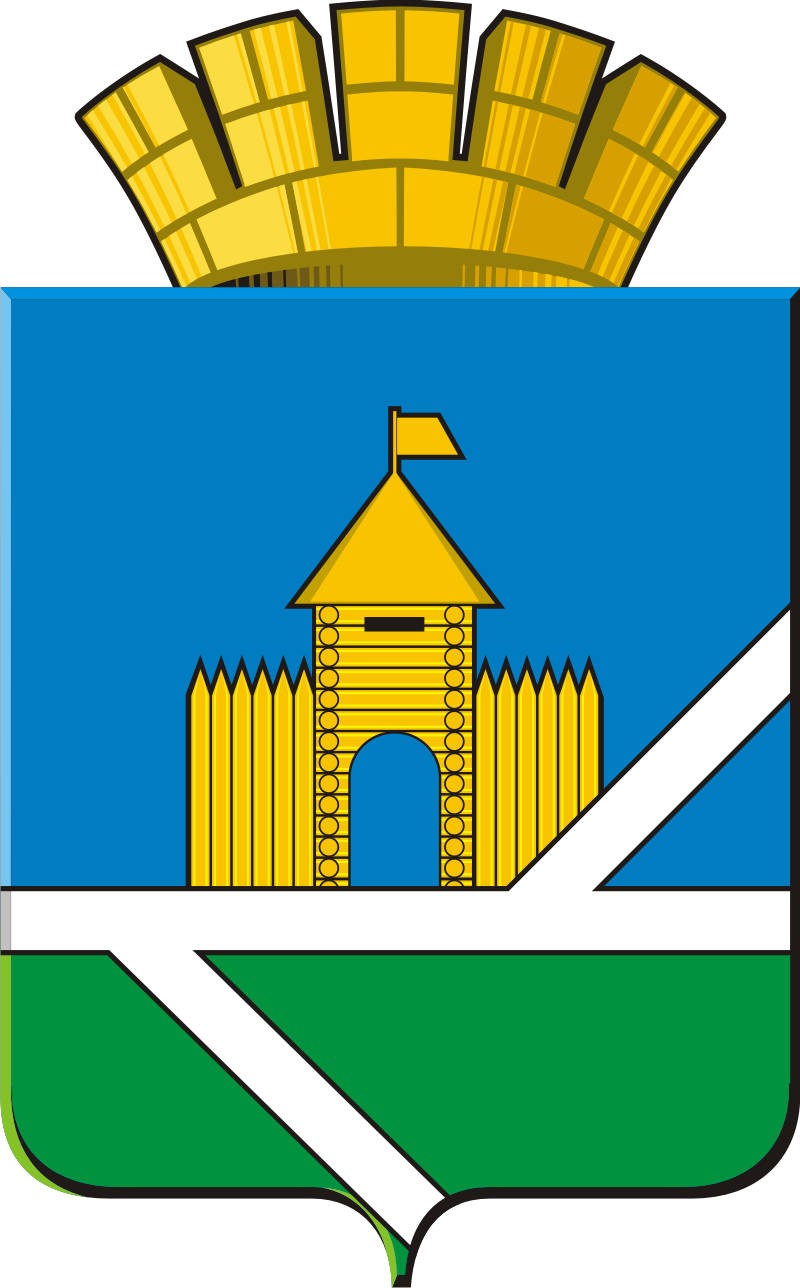 